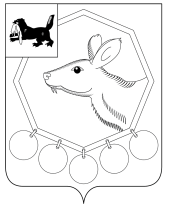 КОНТРОЛЬНО - СЧЕТНАЯ ПАЛАТАМО «Баяндаевский район»ЗАКЛЮЧЕНИЕ № 2-зПО РЕЗУЛЬТАТАМ ЭКСПЕРТИЗЫ ОТЧЕТА ОБ ИСПОЛНЕНИИ БЮДЖЕТА МУНИЦИПАЛЬНОГО ОБРАЗОВАНИЯ «ТУРГЕНЕВКА» ЗА 2014 ГОДс. Баяндай                                                                       15 апреля 2015 года         Аудиторское  заключение  составлено аудитором  Контрольно – счётной палаты  МО «Баяндаевский район» Дамбуевым Ю.Ф.,  инспектором  Борхоновым А.М. по результатам экспертизы отчета об исполнении бюджета муниципального образования «Тургеневка» за 2014 год»  в соответствии со статьей 264.4 Бюджетного кодекса Российской Федерации, Положением о бюджетном процессе  муниципального образования «Тургеневка»,  Решением Думы муниципального образования  «Баяндаевский район» от 04.10.2011г.  №21/5  «Об утверждении Положения о Контрольно-счетной палате муниципального образования «Баяндаевский район», соглашением о передаче полномочий по осуществлению внешнего муниципального финансового контроля Контрольно-счётной палате муниципального образования «Баяндаевский район» №21 от 24.12.2013г. и иными актами действующего федерального и областного законодательства.Подготовка заключения осуществлена на основании обращения Главы МО «Тургеневка»  «О проведении экспертизы годового отчета об исполнении бюджета муниципального образования «Тургеневка» за 2014 год.При проведении экспертизы проанализированы данные годового отчета  об исполнении бюджета МО «Тургеневка» за 2014 год и использованы нормативные правовые документы, регулирующие бюджетные правоотношения.Соблюдение бюджетного законодательства при организацииисполнения бюджета МО «Тургеневка»Муниципальное образование «Тургеневка» наделено статусом сельского поселения Законом Усть-Ордынского Бурятского автономного округа от 30.12.2004г.  №67-ОЗ «О статусе и границах муниципальных образований Аларского, Баяндаевского, Боханского, Нукутского, Осинского, Эхирит-Булагатского районов Усть-Ордынского Бурятского автономного округа».При составлении, рассмотрении, утверждении и исполнении бюджета муниципального образования  «Тургеневка»  на 2014 год администрация и Дума МО «Тургеневка» руководствовались Бюджетным кодексом Российской Федерации, областным бюджетным законодательством, Уставом МО «Тургеневка».Бюджетный  процесс в МО «Тургеневка»  в 2014 году регламентировался Положением о бюджетном процессе в муниципальном образовании «Тургеневка» (далее – Положение о бюджетном процессе), в редакции от  21.12.2012г. №75.   Положением о бюджетном процессе определялись участники бюджетного процесса, порядок составления, рассмотрения, утверждения и исполнения бюджета, а также осуществление контроля за его исполнением.В соответствии с п.2 ст. 172 главы 20 Бюджетного кодекса РФ «Основы составления проектов бюджетов» составление бюджета МО «Тургеневка» на на 2014 год и плановый период 2015 и 2016 годов основывалось на:- прогнозе  социально-экономического развития муниципального образования «Тургеневка» на 2014-2016 годы;- основных направлениях бюджетной и налоговой политики МО «Тургеневка» на 2014 год и плановый период 2015 и 2016 годов.В соответствии со статьей 184.2 главы 21 «Основы рассмотрения и утверждения бюджетов»  при составлении бюджета МО «Тургеневка» на 2014 год разработаны документы:- основные направления бюджетной и налоговой политики;- предварительные итоги социально-экономического развития;- прогноз социально-экономического развития муниципального образования «Тургеневка»;- среднесрочный финансовый план.В решении о бюджете МО «Тургеневка» на 2014 год и плановый период 2015 и 2016 годов содержатся основные характеристики бюджета, к которым относятся общий объем доходов, общий объем расходов и дефицит бюджета, предусмотренные ст.184.1 «Общие положения» БК РФ, а также составлены:- прогнозируемые доходы бюджета МО «Тургеневка» на 2014 год и плановый период 2015 и 2016 годов;- перечень главных администраторов доходов бюджета МО «Тургеневка»;- распределение бюджетных ассигнований по разделам и подразделам классификации расходов бюджета в ведомственной структуре расходов муниципального образования «Тургеневка» на 2014 год и плановый период 2015 и 2016 годов;- распределение бюджетных ассигнований по разделам и подразделам, целевым статьям, видам классификации расходов бюджета муниципального образования «Тургеневка» на 2014 год и плановый период 2015 и 2016 годов;- распределение бюджетных ассигнований по главам, разделам, подразделам, целевым статьям и видам классификации расходов бюджета в ведомственной структуре расходов на 2014 год и плановый период 2015 и 2016 годов.Бюджет на 2014 год и плановый период 2015 и 2016 годов утвержден решением Думы МО «Тургеневка» от 24.12.2013г. №8 «О бюджете  МО «Тургеневка» на 2014 год и плановый период 2015 и 2016 годов» в срок, согласно ст. 24  Положения о бюджетном процессе в МО «Тургеневка. Первоначально бюджет МО «Тургеневка» на 2014 год и плановый период 2015 и 2016 годов утвержден со следующими основными характеристиками бюджета: общий объем доходов в сумме 3660,9 тыс. руб., в том числе безвозмездные поступления 3148,7 тыс. руб.; общий объем расходов – 3686,5 тыс. руб.; размер дефицита бюджета  – 25,6 тыс. руб. или 5%  от объема доходов без учета утвержденного объема безвозмездных поступлений, что соответствует п.3 ст. 92.1 БК РФ.В течение финансового года в бюджет МО «Тургеневка»  на 2014 год были внесены изменения, которые представлены в таблице 1.Таблица 1Изменения внесенные в бюджет МО «Тургеневка» на  2014 год  Основаниями для внесения изменений в параметры бюджета МО «Тургеневка»  на 2014 год в течение финансового года явилось наличие изменений в сторону увеличения безвозмездных поступлений из бюджетов других уровней.Организация исполнения бюджета МО  «Тургеневка»  возложена на администрацию МО «Тургеневка». Исполнение бюджета администрацией МО «Тургеневка» организовано на основе решения о бюджете на 2014 год и на плановый период 2015 и 2016 годов.Годовой отчет об исполнении бюджета МО «Тургеневка» представлен в КСП МО «Баяндаевский район»  23.03.2015 года в соответствии со сроком, указанным в статье 264.4 Бюджетного кодекса Российской Федерации, в соответствии с которым годовой отчёт об исполнении местного бюджета для подготовки заключения на него представляется в контрольный орган не позднее 1 апреля года следующего за отчетным. II. Общая характеристика исполнения бюджета МО «Тургеневка» за 2014 год.	Бюджет поселения с последними изменениями и дополнениями, утвержденными решением Думы МО «Тургеневка» от 26.12.2014г. №29/1 утвержден по доходам в сумме 4517,40 тыс. руб. и расходам в сумме 4627,20 тыс. руб.Основные прогнозируемые объемы доходов и расходов бюджета МО «Тургеневка» на 2014 и их исполнение приведены в таблице 2.Таблица 2 Основные прогнозируемые объемы доходов и расходовбюджета  МО «Тургеневка»  на 2014 и их исполнение, тыс. руб.В течение 2014 года в доходную и расходную части бюджета вносились изменения. Увеличение бюджетных назначений в окончательной редакции по сравнению с первоначальной редакцией  было осуществлено по доходам бюджета на 856,50 тыс. руб.,  или на 23,40%,   в том числе:-  по группе «Налоговые и неналоговые доходы»» - увеличение на 63,50  тыс. руб., или на 12,40%, - по группе «Безвозмездные поступления» - увеличение на 793 тыс. руб., или на 25,18% .Расходы бюджета по сравнению с первоначальной редакцией увеличены  на  940,70 тыс. руб., или на 25,52%.Остаток денежных средств на лицевом счету МО «Тургеневка» на 01.01.2014 г. составил 173509,60 руб., в том числе: межбюджетные трансферты 97910,00 руб., собственные доходы 75599,60 руб.В итоге по данным отчета об исполнении бюджета МО «Тургеневка» за 2013 год» объем доходов составил  4462952,70 руб., объем расходов составил 4612743,63 руб.Остаток денежных средств на лицевом счету МО «Тургеневка» на 01.01.2015 г. составил 23718,67 руб., в том числе: акцизы 20410,62 руб. и собственные доходы 3308,05 руб.III. Исполнение доходной части бюджета МО «Тургеневка»        Исполнение доходной   части  бюджета  за  отчетный  период  составило  4462,95  тыс. руб.  Безвозмездные поступления за отчетный период поступили в размере 3880,30 тыс. руб.  или  98,44%  от плановых сумм, из них дотации – 1500,10 тыс. руб.  или  96,07%  к  годовому  назначению, субвенции – 95,60 тыс. руб.  или 100,0% к годовому назначению, субсидии – 2284,60 тыс. руб.  или  100,0% .  В течение года поступила субсидия на реализацию перечня проектов народных инициатив в сумме 166,80 тыс. руб. Собственных  доходов    получено  582,65 тыс. руб. или   101,21% от годового назначения.             Наибольший  удельный вес в объеме  собственных  доходов занимает  налог на доходы физических лиц – 29,19 %,  поступление составило   170,10 тыс. руб. или  99,44  % от годового назначения.Налог на имущество за 2014 год составил  195,15 тыс. руб. или 33,49 % от общей суммы собственных доходов, исполнение составило 99,70 % от  годового назначения.	IV. Исполнение расходной части бюджета МО «Тургеневка»	За 2014 год  за счет всех видов доходов  исполнение по расходам составило в  сумме 4612,74 тыс. руб. или  99,69 % от объема расходов, предусмотренных решением  «О бюджете на 2014 год и плановый период 2015 и 2016 годов».Итоги исполнения бюджета МО «Тургеневка» за 2014 год  по   расходам характеризуются данными представленными в таблице 3:Таблица 3Исполнение бюджета МО «Тургеневка» за 2014 год по расходам, тыс. руб.Как видно из таблицы 3 наибольший удельный вес в расходах по разделам составляют расходы по разделу на общегосударственные вопросы – 53,61%. Расходы по разделу национальная экономика составили 5,08%, по разделу культура 35,28%, по разделу жилищно-коммунальное хозяйство 0,58%.  На остальные разделы приходится 5,45% от общей суммы расходов за 2014 год. 	Общие объемы расходов  за последние 3 отчетных года представлены в таблице 4.Таблица 4Расходы бюджета МО «Тургеневка» в 2012-2014 годы, тыс. руб.       Объем расходов в 2014 году  по сравнению с предшествующим 2013 годом незначительно увеличился на 14,1 тыс. руб. или что составляет 0,3%.        В 2014 году расходы по разделу 0100 «Общегосударственные вопросы»  составили  2473,14 тыс. руб.  или  99,9 % годового назначения, в том  числе на оплату  труда с начислениями  муниципальным служащим и вспомогательному персоналу  составило 1985,19 руб.  или 99,96% от плана.По подразделу 0102 «Функционирование высшего должностного лица муниципального образования» расходы составили  432,53 тыс. руб. – 99,9% от плана, которые были полностью сформированы  за счёт расходов на оплату труда и начислений на оплату труда. По подразделу 0104 «Функционирование местной администрации» исполнение составило 2034,22 тыс. руб., что составляет 99,96% от плана, в том числе: на оплату труда с начислениями 1552,65 тыс. руб.;  на приобретение услуг 375,07 тыс. руб.; на прочие расходы 56,49 тыс. руб.;  на приобретение ГСМ 50,00 тыс. руб. По данному разделу были произведены расходы на межевание границ земельных участков. По подразделу 0113 «Другие общегосударственные вопросы» исполнение составило 6,39 тыс. руб. в том числе: произведены расходы на приобретение услуг в сумме 4,69 тыс. руб. и на канцелярские и хозяйственные расходы 0,7 тыс. руб.         Расходы по разделу 0200 «Национальная оборона»  составили 62,60 тыс. руб., что составляет 100% от плана, в том числе 58,60 тыс. руб. на оплату труда с начислениями; 4 тыс. руб. на канцелярские и хозяйственные расходы.      Расходы по разделу 0400 «Национальная экономика» составили 234,30 тыс. руб. или 95,2 % от плана, в том числе на оплату труда с начислениями 30,3 тыс. руб. или 100 % от плана; на оплату услуг по содержанию имущества 197 тыс. руб. или 94,3 %; на прочие услуги 5 тыс. руб. или 100 %; на канцелярские и хозяйственные расходы 2 тыс. руб. или 100% от плана.  По данному разделу в отчетном периоде были оплачены расходы за ремонт дорог на общую сумму 197000 руб. По данному разделу были произведены расходы на исполнение следующих целевых программ:- «Поддержка малого и среднего предпринимательства в муниципальном образовании «Тургеневка» на 2012-2014 годы» в сумме 5000 руб.;- «Энергосбережение и повышение энергетической эффективности в организациях социальной сферы муниципального образования «Тургеневка» на 2012-2014 годы» в сумме 4347,33 руб.;- «Повышение уровня пожарной безопасности в муниципальном образовании «Тургеневка» на 2012-2014 годы» в сумме 1000 руб.;- «Организация и проведение временных работ в муниципальном образовании «Тургеневка» на 2012-2014 годы» в сумме 346,33 руб.       Расходы по разделу 0500 «Жилищно-коммунальное  хозяйство» исполнены в сумме 26,54 тыс. руб. или  99,8% от плана. Расходы по разделу сформировались за счет расходов на приобретение основных средств 26,54 тыс. руб. По данному разделу был приобретен насос, контейнеры для мусора.	По разделу 0800  «Культура, кинематография» исполнение составило 1627,33 тыс. руб.  или  99,95% от плана года, в том числе расходы на оплату труда с начислениями составили 1381,08 тыс. руб., расходы на приобретение услуг 131,31 тыс. руб.;  расходы на приобретение основных средств 114,95 тыс. руб. По данному разделу были приобретены: ноутбук, пластиковые окна для здания поселенческой библиотеки.	По разделу 1403 «Межбюджетные трансферты» исполнение составило 113,99 тыс. руб. или 100 % - произведены расходы по переданным полномочиям МО «Баяндаевский район».В январе-феврале 2014 года Контрольно-счетной палатой МО «Баяндаевский район», по поручению прокуратуры Баяндаевского района, было проведено контрольное мероприятие: Проверка законного и результативного (эффективного и экономного) использования средств, выделенных на реализацию мероприятий перечня проектов народных инициатив за 2013 год , в результате проведенной проверки были подведены следующие итоги:- в реестр расходных обязательств МО «Тургеневка» на 2013 год, решение Думы МО «Тургеневка» №98 от 16.07.2013г. «О внесении изменений в бюджет МО «Тургеневка» на 2013 год» в приложении к которому был определен перечень проектов народных инициатив на 2013 год в МО «Тургеневка» не включено, таким образом оценка объемов бюджетных ассигнований указанных в реестре расходных обязательств, была произведена путем увеличения общей суммы по соответствующим разделам и подразделам бюджетной классификации;- в ходе реализации перечня проектов народных инициатив в МО «Тургеневка» в 2013 году, при приобретении детской площадки и дополнительной карусели администрацией МО  «Тургеневка» были нарушены положения п. 14 ст. 55 Федерального закона Российской Федерации от 21.07.2005 №94-ФЗ «О размещении заказов на поставки товаров, выполнение работ, оказание услуг для государственных и муниципальных нужд» - в течение 1 квартала были произведены заказы на поставки одноименных товаров на сумму, превышающую установленный Центральным банком Российской Федерации предельный размер расчетов наличными деньгами в Российской Федерации между юридическими лицами по одной сделке.По результатам проверки указанной выше, в целях установки наличия и учета приобретенных материалов и средств,  была проведена выездная проверка законного и результативного (эффективного и экономного) использования средств, выделенных на реализацию мероприятий перечня проектов народных инициатив за 2013 год.      V. Кредиторская задолженностьНа 1 января 2015 года  просроченная кредиторская задолженность по муниципальному образованию «Тургеневка» отсутствует. VI. Выводы и рекомендацииВ результате выполненной экспертизы отчета об исполнении бюджета МО «Тургеневка» за 2014 год и на основании вышеизложенного, следует признать  годовой  отчет бюджета  МО «Тургеневка» за 2014 год по основным параметрам достоверным и полным.Контрольно-счетная палата МО «Баяндаевский район» рекомендует утвердить Отчет об исполнении бюджета муниципального образования «Тургеневка» за 2014 год.Председатель Контрольно-счетнойпалаты МО «Баяндаевскийрайон»                                                                                           Дамбуев Ю.Ф.Дата и № решения об утверждении бюджета и внесении изменений в бюджетОбъем доходов, тыс. руб.Прирост объема доходов в сравнении с предыдущим бюджетом, тыс. руб.Объем расходов, тыс. руб.Прирост объема расходов в сравнении с предыдущим бюджетом, тыс. руб.24.12.2013 №83660,9-3686,5-13.05.2014 №174147,3486,44172,9486,416.09.2014 №244320,3173,04345,9173,026.11.2014 №294517,4197,14546,2200,324.12.2014 №29/14517,404627,281,0НаименованиеБюджет в редакции решений Думы МО «Тургеневка», тыс. руб.Бюджет в редакции решений Думы МО «Тургеневка», тыс. руб.Откл. уточ.редакцииот первонач.гр.3-гр.2Исполнение 2014 годИсполнение 2014 годНаименованиеПо состоянию на 01.01.2014г.По состоянию на 31.12.2014г.Откл. уточ.редакцииот первонач.гр.3-гр.2 тыс. руб.%123456ДоходыДоходыДоходыДоходыДоходыДоходыНалоговые и неналоговые доходы:512,2575,7063,5582,65101,21Налог на доходы физических лиц156,6171,0614,46170,1099,44Налоги на товары (работы, услуги) реализуемые на территории РФ293,1208,90-84,2217,41104,07Налог на совокупный доход12,0- --- Налог на имущество50,5195,74145,24195,1599,70в т.ч. земельный налог 48,2188,10139,9187,5099,68Прочие неналоговые доходы бюджетов поселений--- -- Безвозмездные поступления3148,703941,707933880,3098,44Возврат остатков субсидий, субвенций и иных межбюджетных трансфертов, имеющих целевое назначение прошлых лет из бюджетов поселений--- -- Итого доходов3660,904517,40856,54462,9598,79Продолжение таблицы 2Продолжение таблицы 2Продолжение таблицы 2Продолжение таблицы 2Продолжение таблицы 2123456РасходыРасходыРасходыРасходыРасходыРасходыОбщегосударственные вопросы2060,902474,70413,82473,1499,94Национальная оборона62,6062,60062,60100,00Национальная безопасность0Национальная экономика32,30246,20213,9234,3095,17Жилищно-коммунальное хозяйство 50,0026,60-23,426,5499,77Культура 1310,701628,10317,41627,3399,95Сбор ртуть содержащих ламп0Социальная политика56,0070,001469,8499,77Физическая культура и спорт5,0055,00100,00Межбюджетные трансферты114,00114,000113,99100,00Итого расходов3686,504627,20940,704612,7499,69РазделНаименованиеСуммаУд. вес в объеме расходов%01Общегосударственные вопросы         2473,1453,6102Национальная оборона62,601,3604Национальная экономика                                          234,305,0805Жилищно-коммунальное хозяйство                       26,540,5808Культура1627,3335,2810Социальная политика69,841,5111Физическая культура и спорт5,000,1114Межбюджетные трансферты113,992,47Всего расходов4612,74100,002012 год2013 год2014 годВсего расходов 4667,54598,64612,7Рост (+; -), тыс. руб.X-68,914,1Рост (+,-), %.X-1,50,3